Итоговое сочинение (изложение) как условие допуска к  ГИА-11:обучающиеся по образовательным программам среднего общего образования;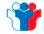 К ГИА-11  (в форме ЕГЭ, ГВЭ) допускаются обучающиеся, не имеющие академической задолженности, в том числе за итоговое сочинение (изложение), и в полном объеме выполнившие учебный план или индивидуальный учебный план (имеющие годовые отметки по всем учебным предметам учебного плана за каждый год обучения по образовательной программе среднего общего образования не ниже удовлетворительных).Итоговое сочинение в целях использования его результатов при приеме в образовательные организации высшего образования по желанию  проводится для:выпускников прошлых лет;лиц, обучающихся по образовательным программам среднего профессионального образования;лиц, получающих среднее общее образование в иностранных образовательных организациях;лиц, допущенных к ГИА в предыдущие годы, но не прошедших ГИА или получивших на ГИА неудовлетворительные результаты более чем по одному обязательному учебному предмету, либо получивших повторно неудовлетворительный результат по одному из этих предметов на ГИА в дополнительные сроки (лица со справкой об обучении).Изложение вправе писать:обучающиеся с ограниченными возможностями здоровья,  дети-инвалиды и инвалиды;обучающиеся, получающие среднее общее образование в специальных учебно-воспитательных учреждениях закрытого типа, а также в учреждениях, исполняющих наказание в виде лишения свободы;лица, обучающиеся по состоянию здоровья на дому, в образовательных организациях, в том числе санаторно-курортных, в которых проводятся необходимые лечебные, реабилитационные и оздоровительные мероприятия для нуждающихся в длительном лечении.При подаче заявления на  изложение предъявляют копию рекомендаций психолого-медико-педагогической комиссии, а обучающиеся дети-инвалиды и инвалиды — оригинал или заверенную в установленном порядке копию справки, подтверждающей факт установления инвалидности. 2. ПОДАЧА ЗАЯВЛЕНИЯ.регистрация обучающихся  проводится в своей образовательной организации — не позднее чем за 2 недели до сочинения (изложения).регистрация ВПЛ,  лиц, обучающихся по образовательным программам среднего профессионального образования проводится в муниципальных органах управления образованием — не позднее чем за 2 недели до даты сочинения (изложения).ВПЛ при подаче заявления предъявляют документ, удостоверяющий личность, документ об образовании.  3. СРОКИ ПРОВЕДЕНИЯ ИТОГОВОГО СОЧИНЕНИЯ (ИЗЛОЖЕНИЯ).6 декабря 2023 — для обучающихся, выпускников прошлых лет.Дополнительные сроки: 7 февраля 2024, 10 апреля 2024